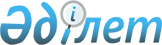 О внесении изменений и дополнений в постановление Правительства Республики Казахстан от 11 мая 2012 года № 605 "Об утверждении перечня национальных институтов развития и иных юридических лиц, пятьдесят и более процентов голосующих акций (долей участия в уставном капитале) которых прямо либо косвенно принадлежат государству, уполномоченных на реализацию мер государственной поддержки индустриально-инновационной деятельности"
					
			Утративший силу
			
			
		
					Постановление Правительства Республики Казахстан от 2 сентября 2015 года № 731. Утратило силу постановлением Правительства Республики Казахстан от 30 июля 2016 года № 450      Сноска. Утратило силу постановлением Правительства РК от 30.07.2016 № 450 (вводится в действие по истечении десяти календарных дней после дня его первого официального опубликования).      Правительство Республики Казахстан ПОСТАНОВЛЯЕТ:



      1. Внести в постановление Правительства Республики Казахстан от 11 мая 2012 года № 605 «Об утверждении перечня национальных институтов развития и иных юридических лиц, пятьдесят и более процентов голосующих акций (долей участия в уставном капитале) которых прямо либо косвенно принадлежат государству, уполномоченных на реализацию мер государственной поддержки индустриально-инновационной деятельности» (САПП Республики Казахстан, 2012 г., № 49, ст. 669) следующие изменения и дополнения:



      в перечне национальных институтов развития и иных юридических лиц, пятьдесят и более процентов голосующих акций (долей участия в уставном капитале) которых прямо либо косвенно принадлежат государству, уполномоченных на реализацию мер государственной поддержки индустриально-инновационной деятельности, утвержденном указанным постановлением:



      в пункте 6:



      абзац третий изложить в следующей редакции:

      «товарищество с ограниченной ответственностью «Астана Конвеншн Бюро»;



      абзац шестнадцатый исключить;



      дополнить абзацами следующего содержания:

      «акционерное общество «Национальная компания «Социально-предпринимательская корпорация «Каспий»;

      акционерное общество «Национальная компания «Социально-предпринимательская корпорация «Павлодар»;

      акционерное общество «Национальная компания «Социально-предпринимательская корпорация «Ертіс»;

      акционерное общество «Национальная компания «Социально-предпринимательская корпорация «Жетісу»;

      акционерное общество «Национальная компания «Социально-предпринимательская корпорация «Алматы»;

      акционерное общество «Национальная компания «Социально-предпринимательская корпорация «Атырау»;

      акционерное общество «Национальная компания «Социально-предпринимательская корпорация «Байконыр (Байконур)»;

      акционерное общество «Национальная компания «Социально-предпринимательская корпорация «Astana»;

      акционерное общество «Национальная компания «Социально-предпринимательская корпорация «Актобе»;

      акционерное общество «Национальная компания «Социально-предпринимательская корпорация «Сарыарка»;

      акционерное общество «Национальная компания «Социально-предпринимательская корпорация «Солтүстік»;

      акционерное общество «Национальная компания «Социально-предпринимательская корпорация «Тобол»;

      акционерное общество «Национальная компания «Социально-предпринимательская корпорация «Орал»;

      акционерное общество «Национальная компания «Социально-предпринимательская корпорация «Есиль»;

      акционерное общество «Национальная компания «Социально-предпринимательская корпорация «Тараз»;

      акционерное общество «Национальная компания «Социально-предпринимательская корпорация «Шымкент».

      2. Настоящее постановление вводится в действие со дня его подписания.      Премьер-министр

      Республики Казахстан               К. Масимов
					© 2012. РГП на ПХВ «Институт законодательства и правовой информации Республики Казахстан» Министерства юстиции Республики Казахстан
				